Об утверждении программы профилактики рисков причинения вреда (ущерба) охраняемых законом ценностям в сфере муниципального контроля в области охраны и использования особо охраняемых природных территорий Козловского муниципального округа на 2024 годВ соответствии с Федеральным законом от 31.07.2021 № 248-ФЗ 
«О государственном контроле (надзоре) и муниципальном контроле в Российской Федерации», постановлением Правительства РФ от 25.06.2021 № 990 «Об утверждении Правил разработки и утверждения контрольными (надзорными) органами программы профилактики рисков причинения вреда (ущерба) охраняемым законом ценностям», Положением о муниципальном контроле в области охраны и использования особо охраняемых природных территорий, утвержденным решением Собрания депутатов Козловского муниципального округа Чувашской Республики от 30.08.2023 № 3/192, руководствуясь Уставом Козловского муниципального округа Чувашской Республики, администрация Козловского муниципального округа Чувашской Республики 
постановляет:1. Утвердить программу профилактики рисков причинения вреда (ущерба) охраняемым законом ценностям в сфере муниципального контроля в области охраны и использования особо охраняемых природных территорий Козловского муниципального округа на 2024 год согласно приложению к постановлению.  2. Настоящее постановление подлежит опубликованию в периодическом печатном издании «Козловский вестник» и размещению на официальном сайте Козловского муниципального округа в сети «Интернет».3. Настоящее постановление вступает в силу после его официального опубликования и распространяется на отношения возникшие с 01.01.2024 года.4. Контроль за исполнением настоящего постановления возложить на заместителя главы администрации МО по экономике и сельскому хозяйству – начальника отдела экономики, инвестиционной деятельности, земельных и имущественных отношений администрации Козловского муниципального округа Пушкова Г.М.ГлаваКозловского муниципального округаЧувашской Республики                                                                                             А.Н. ЛюдковУтвержденапостановлением администрации Козловского муниципального округаЧувашской Республики                                                                                                                                                                       от 18.12.2023 № 1175ПРОГРАММАпрофилактики рисков причинения вреда (ущерба) охраняемым законом ценностям 
в сфере муниципального контроля в области охраны и использования
особо охраняемых природных территорий Козловского муниципального округа
на 2024 годI. Общие положения           Программа профилактики рисков причинения вреда (ущерба) устанавливает порядок проведения профилактических мероприятий, направленных на предупреждение нарушений обязательных требований и (или) причинения вреда (ущерба) охраняемым законом ценностям, соблюдение которых оценивается при осуществлении муниципального контроля в области охраны и использования особо охраняемых природных территорий Козловского муниципального округа.II. Анализ текущего состояния1. Программа профилактики рисков причинения вреда (ущерба) охраняемым законом ценностям в сфере муниципального контроля в области охраны и использования особо охраняемых природных территорий Козловского муниципального округа на 2024 год (далее – Программа профилактики) разработана в соответствии со статьей 44 Федерального закона от 31 июля 2021 г. № 248-ФЗ «О государственном контроле (надзоре) и муниципальном контроле в Российской Федерации», постановлением Правительства Российской Федерации от 25 июня 2021 г. № 990 «Об утверждении Правил разработки и утверждения контрольными (надзорными) органами программы профилактики рисков причинения вреда (ущерба) охраняемым законом ценностям» и предусматривает комплекс мероприятий по профилактике рисков причинения вреда (ущерба) охраняемым законом ценностям при осуществлении муниципального контроля в области охраны и использования особо охраняемых природных территорий.2. Муниципальный контроль осуществляется администрацией Козловского муниципального округа Чувашской Республики (далее – Администрация) в лице отдела сельского хозяйства и экологии Администрации.3. Обязательные требования, оценка соблюдения которых является предметом муниципального контроля (далее – обязательные требования), установлены следующими правовыми актами:1) Водным кодексом Российской Федерации от 03.06.2006 № 74-ФЗ;2) Земельным кодексом Российской Федерации; 3) Федеральным законом от 10.01.2002 № 7-ФЗ «Об охране окружающей среды»; 4) Федеральным законом от 14.03.1995 № 33-ФЗ «Об особо охраняемых природных территориях».4. В целях предупреждения нарушений обязательных требований на официальном сайте Администрации в информационно-телекоммуникационной сети «Интернет»  размещаются:1) тексты нормативных правовых актов, регулирующих осуществление муниципального контроля;2) сведения об изменениях, внесенных в нормативные правовые акты, регулирующие осуществление муниципального контроля, о сроках и порядке их вступления в силу;3) перечень нормативных правовых актов с указанием структурных единиц этих актов, содержащих обязательные требования, оценка соблюдения которых является предметом муниципального контроля, а также информация о мерах ответственности, применяемых при нарушении обязательных требований, с текстами в действующей редакции;4) утвержденные проверочные листы; 5) программа профилактики рисков причинения вреда (ущерба) охраняемым законом ценностям при осуществлении муниципального контроля;6) сведения о способах получения консультаций по вопросам соблюдения обязательных требований;7) доклад об осуществлении муниципального контроля и об эффективности такого контроля за прошедший год.III. Цели и задачи реализации Программы профилактики5. Цели Программы профилактики:1) стимулирование добросовестного соблюдения обязательных требований всеми контролируемыми лицами;2) устранение условий, причин и факторов, способных привести к нарушениям обязательных требований и (или) причинению вреда (ущерба) охраняемым законом ценностям;3) создание условий для доведения обязательных требований до контролируемых лиц, повышение информированности о способах их соблюдения.6. Задачи Программы профилактики:1) выявление и устранение причин, факторов и условий, способствующих причинению вреда охраняемым законом ценностям и нарушению обязательных требований в области охраны и использования особо охраняемых природных территорий;2) определение способов устранения или снижения рисков возникновения факторов и условий, способствующих причинению вреда охраняемым законом ценностям;3) разъяснение подконтрольным субъектам обязательных требований в области охраны и использования особо охраняемых природных территорий; 4) повышение правовой культуры природопользователей.7. При осуществлении муниципального контроля проводятся следующие виды профилактических мероприятий:1) информирование;2) объявление предостережения;3) консультирование;4) профилактический визит.IV. Перечень профилактических мероприятий, сроки (периодичность) их проведенияV. Показатели результативности и эффективности Программы профилактикиЧĂваш РеспубликиКуславкка МУНИЦИПАЛЛĂОКРУГĔНАдминистрацийĔЙЫШĂНУ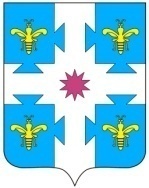 Чувашская республикаАДМИНИСТРАЦИЯКозловского муниципального округаПОСТАНОВЛЕНИЕ___.____.2023 _____ №18.12.2023  № 1175Куславкка хулиг. Козловка№  п/пНаименованиемероприятияСрок реализации мероприятияОтветственный за реализацию1ИнформированиеИнформирование осуществляется администрацией Козловского муниципального округа по вопросам соблюдения обязательных требований посредством размещения соответствующих сведений на официальном сайте администрации Козловского муниципального округа и в печатном издании   муниципального округаПостоянноОтдел сельского хозяйства и экологии администрации Козловского муниципального округа2Объявление предостереженияПредостережение о недопустимости нарушения обязательных требований объявляется контролируемому лицу в случае наличия у администрации сведений о готовящихся нарушениях обязательных требований и (или) в случае отсутствия подтверждения данных о том, что нарушение обязательных требований причинило вред (ущерб) охраняемым законом ценностям либо создало угрозу причинения вреда (ущерба) охраняемым законом ценностям По мере появления оснований, предусмотренных законодательствомОтдел сельского хозяйства и экологии администрации Козловского муниципального округа3КонсультированиеКонсультирование осуществляется в устной или письменной форме по телефону, посредством видео-конференц-связи, на личном приеме, в ходе проведения профилактического мероприятия, контрольного (надзорного) мероприятияПостоянно по обращениям контролируемых лиц и их представителейОтдел сельского хозяйства и экологии администрации Козловского муниципального округа4Профилактический визитОдин раз в год Отдел сельского хозяйства и экологии администрации Козловского муниципального округа№ п/пНаименование показателя, единица измеренияЗначение1.Количество профилактических мероприятий для неопределенного круга лиц (размещение разъяснений и поясняющей информации 
на официальном сайте администрации Козловского муниципального округа Чувашской Республики
в информационно-телекоммуникационной сети «Интернет», беседы, интервью и статьи в прессе), ед.12.Доля подконтрольных субъектов, охваченных консультированием, от числа обратившихся, %1003.Доля подконтрольных субъектов, охваченных профилактическими мероприятиями, %1004.Количество должностных лиц, уполномоченных на осуществление мероприятий по профилактике, чел.1